Załącznik nr 4 Dokumentacja fotograficzna pojazdu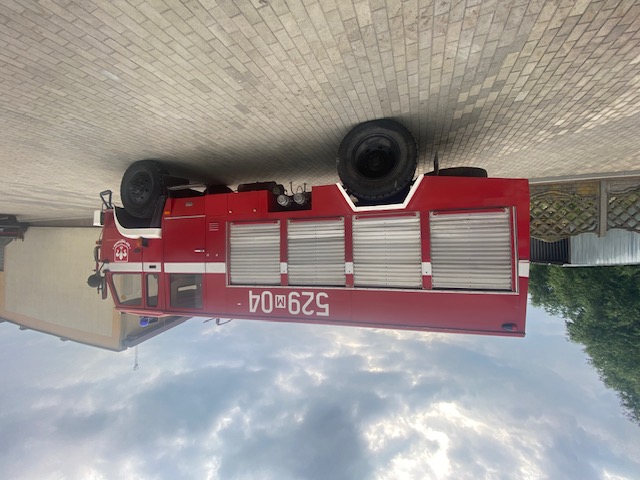 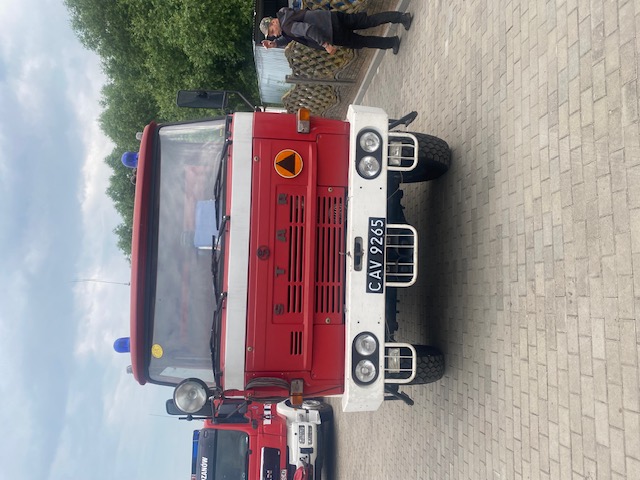 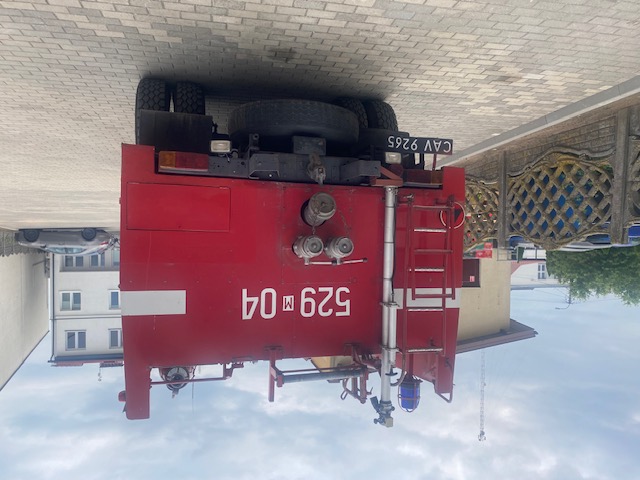 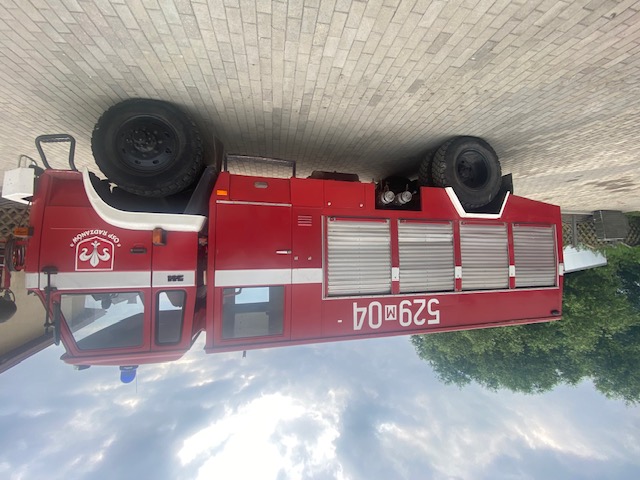 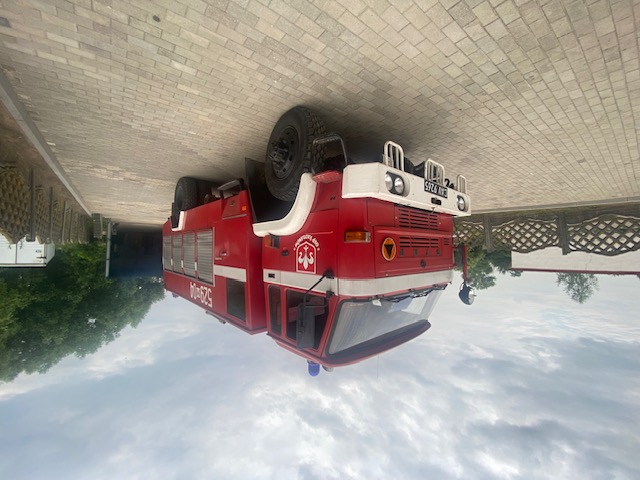 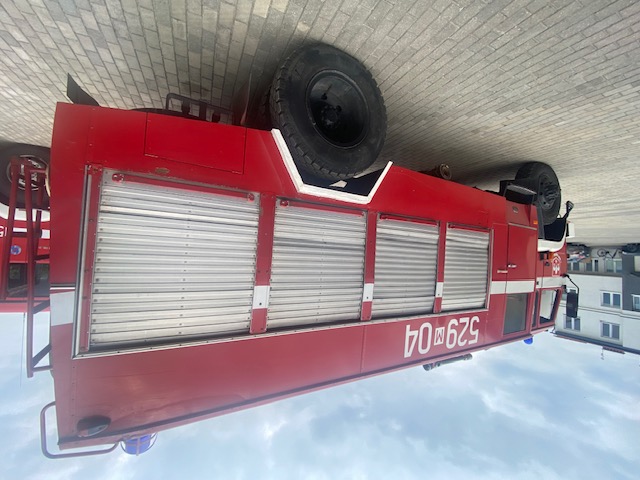 